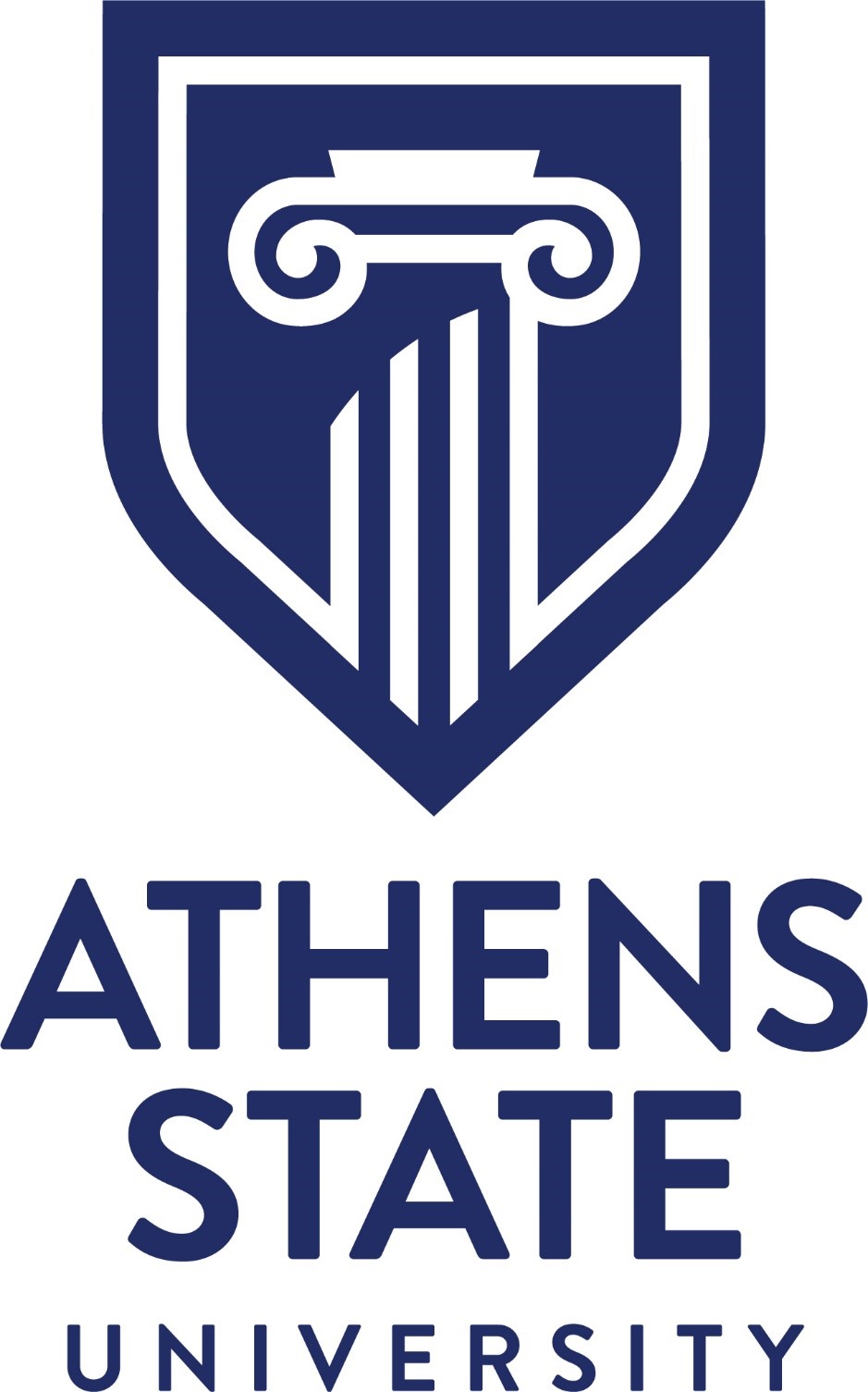  Sponsorship AgreementDate:	Company Name:  Thank you for your support as a sponsor of  at Athens State University (ATSU).  As a sponsor, you are assisting in our efforts to provide students with projects in which they may participate as a part of their academic curriculum.  We look forward to working with you this semester with respect to the project that is described below, and referred to herein as the “Project”. As a sponsor, ownership rights to any and all products, processes, technologies, and other intellectual property developed by students as a result of their work on the Project shall be assigned to you.  All students, faculty, and staff associated with the project will sign a standard form, entitled “Assignment of Ownership and Nondisclosure Agreement,” a copy of which is attached to this Agreement. ATSU will make reasonable efforts to protect any confidential or proprietary information you or a third party collaborator provide to the team from the time we receive your written notice that the information is confidential.  Students and faculty will freely discuss all other information associated with the Project as part of the normal educational activities in .  As part of the normal classroom activities, faculty and students will have the right to present information concerning the Project to participants in  who are under the “Assignment of Ownership and Nondisclosure Agreement.” ATSU students will engage in a final presentation with respect to the Project at the end of each semester that they are involved in the Project.  If you notify us that protection of patent or intellectual property rights precludes complete disclosure of the project, ATSU will notify you at least two weeks in advance of these presentations and will work with you to provide for both protection of your rights and appropriate publication. There will be no external presentation or publications concerning the Project without your consent.  is an education program designed to help students learn the practice of   Because ATSU faculty and students are working on the Project, the work of the ATSU faculty and students on the Project is provided on an “as is” basis and without any representations of any kind as to quality. Students are not contractors, agents or employees of ATSU.  Students are not your agents, independent contractors or employees.  ATSU makes no warranties, expressed or implied, as to the condition, accuracy, originality, merchantability, or fitness for purpose of any products, processes or intellectual property developed in  and/or the Project. Because you are receiving any and all intellectual property associated with the Project, as the sponsor you agree to release and to indemnify ATSU, its faculty, students, and agents from any claims arising out of the originality, design, manufacture, or use of any of the products, processes, technologies or intellectual property generated as a result of the Project, unless such claims arise out of the willful misconduct of ATSU, its faculty, students, or agents. You agree that ATSU will not be liable for incidental or consequential damages or for lost profits arising from or relating to the project, even if advised of the possibility of such damages. As the sponsor, you further agree to indemnify ATSU, it officers, employees, students, and agents, from any claims or liability, including reasonable attorneys’ fees, arising from or related to their respective acts or omissions arising from or in conjunction with the Project, including but not limited to their negligent acts or omissions. The term of this Sponsorship Agreement will begin on the date that it is signed by both parties and will remain in effect until the Project is completed. The portions of this agreement related to releases, indemnity, and no warranties will endure beyond the conclusion of the term.  The Department of  and Athens State University thank you again for your participation in and support of , and look forward to working with you in this educational effort. Course Professor______________________________________________________________________________Print/Type Name	DepartmentSignature	DateSponsor:______________________________________________________________________________Print/Type Name	TitleSignature	DateDean:______________________________________________________________________________Print/Type NameSignature	DateDescription of project:  For marketing and recruiting materials, Athens State University may disclose your name and the general description of the Project (including but not limited to the name of any entity or other organization with which you, the sponsor, are representing, working with, or acting on behalf in connection with the Project.  Agree	  Disagree